贝朗 动静脉留置针16G 沃素安（Vasofix Safety）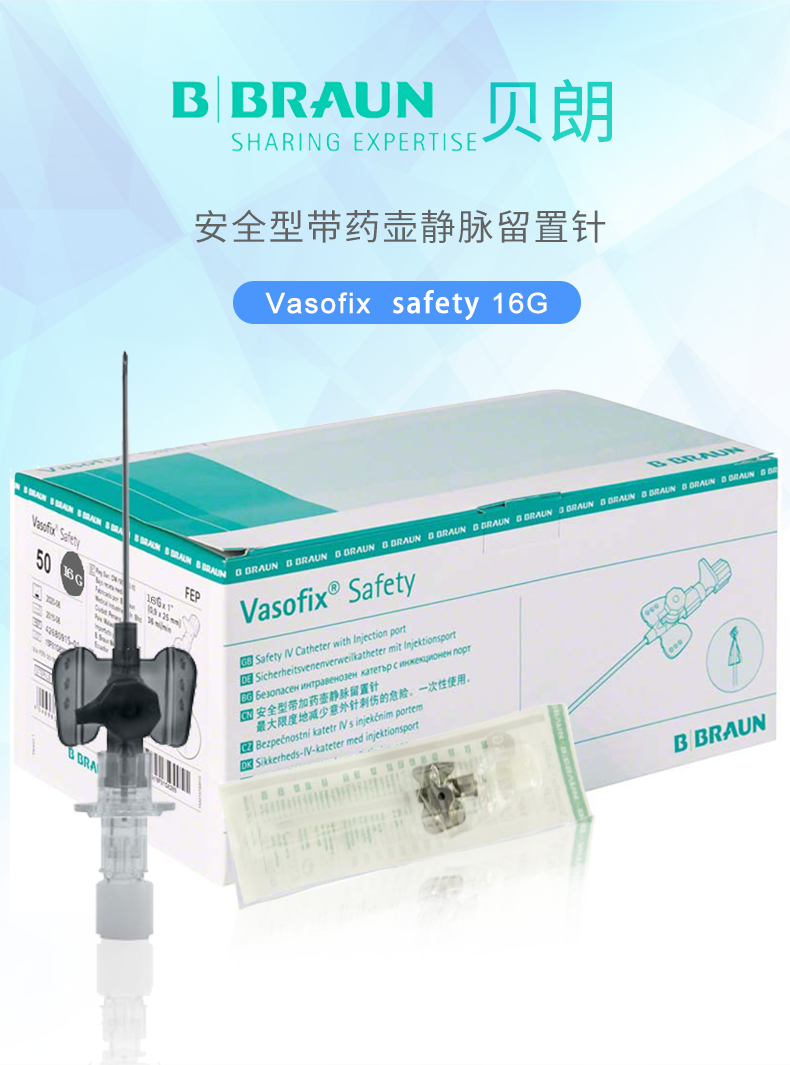 德国贝朗 Vasofix Safety 沃素安 动静脉留置针（加药壶安全型）简介：德国贝朗动静脉留置针由导引针、外周血管内导管、保护鞘和加药壶组成。使用材料为聚氨酯、聚丙烯、聚乙烯、丙烯腈-丁二烯-苯乙烯塑料、硅橡胶、铬镍钢。本产品为外周静脉提供输液通路，供多次输液使用。产品优点：1.PICC分子相容性好，PICC导管进入血管后会软化程漂浮状。2.普通24G针管的常规物流量可以达到其他材料针管22G的流量：3.进入血管后PICC导管会自动软化50%4.进入血管后PICC导管会增加流速50%5.德国贝朗静脉安全性留置针针头材料选用德国钢材，针头打磨为7刀打磨，获得国际认证专利。（普通针为4刀）6.拥有针头安全夹。大大降低针头误刺的发生率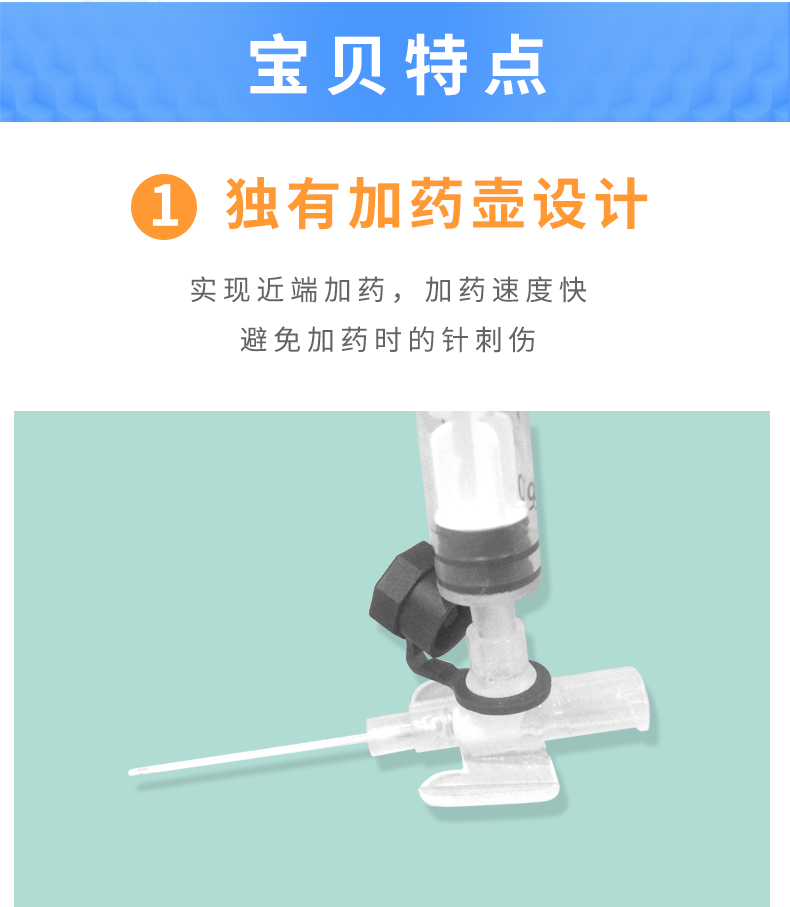 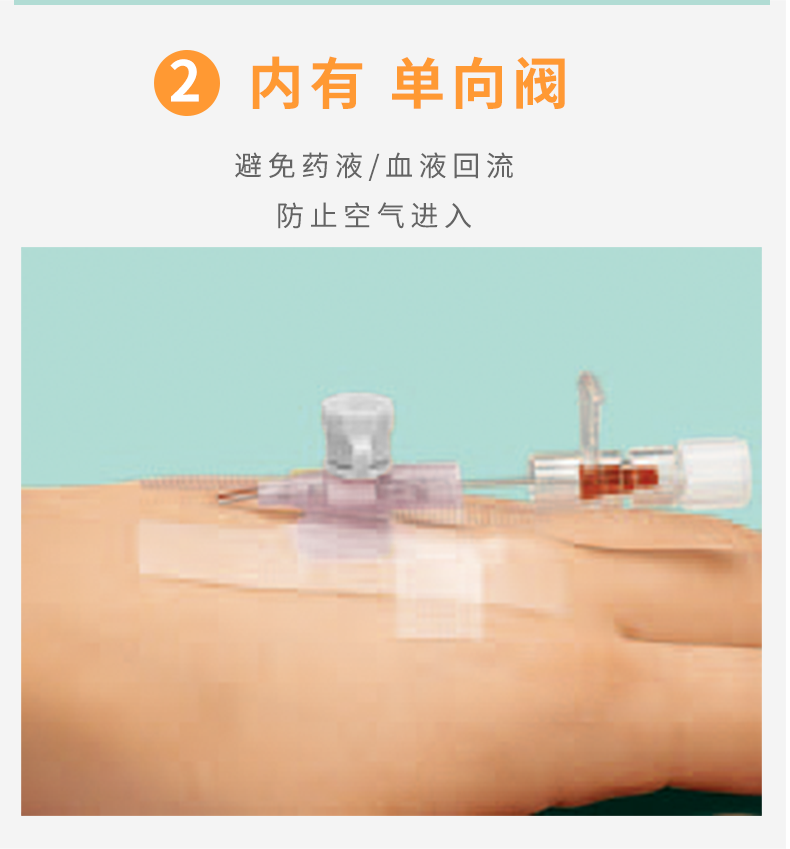 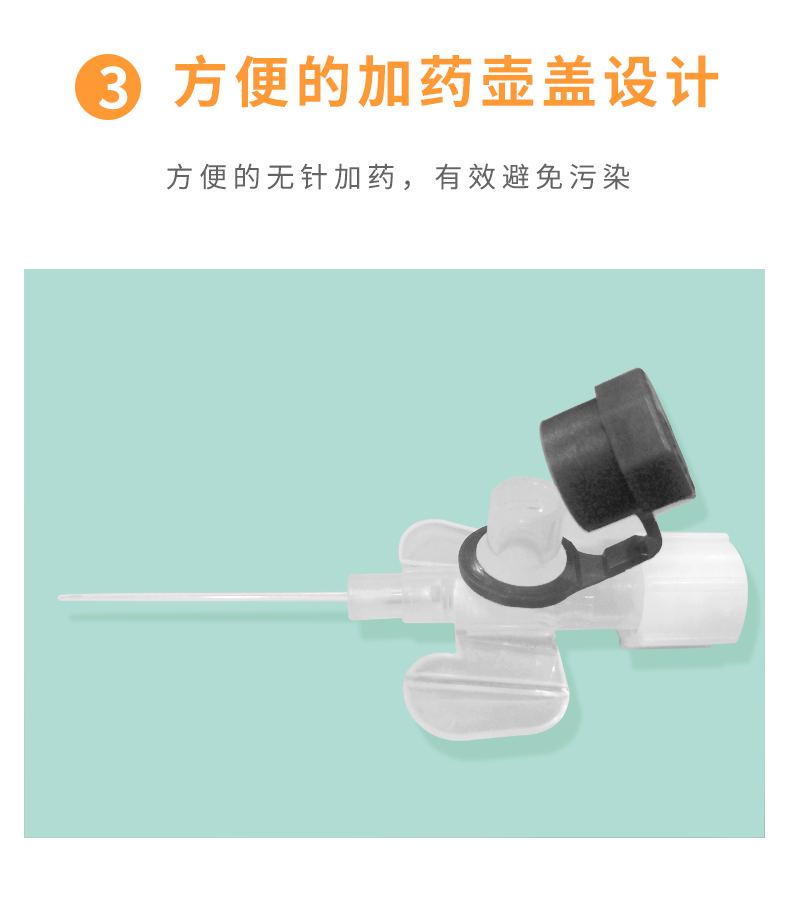 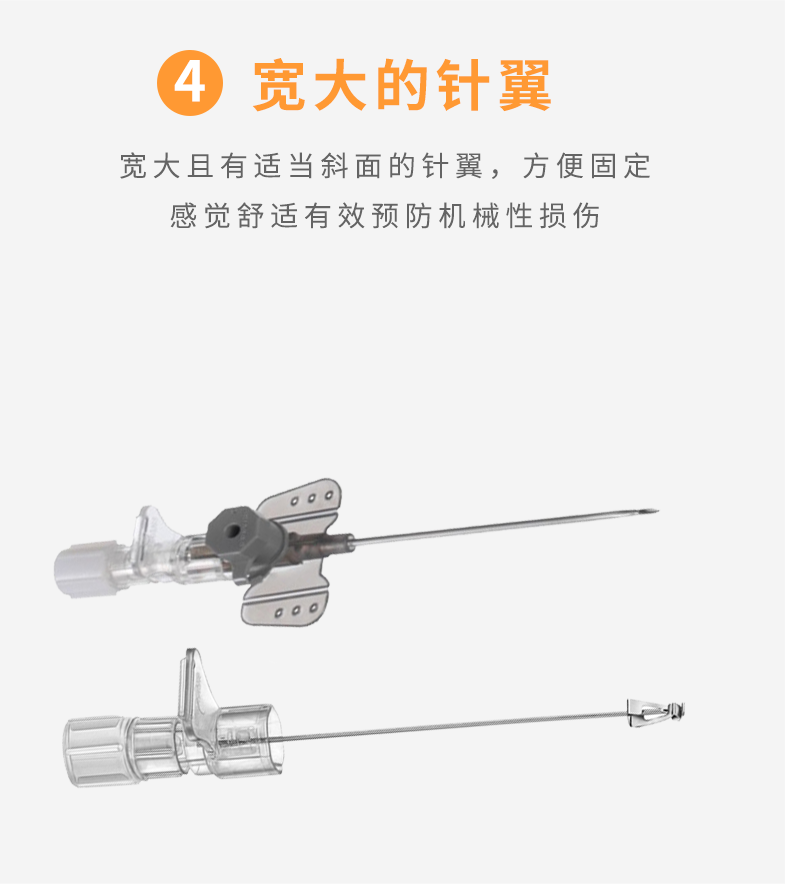 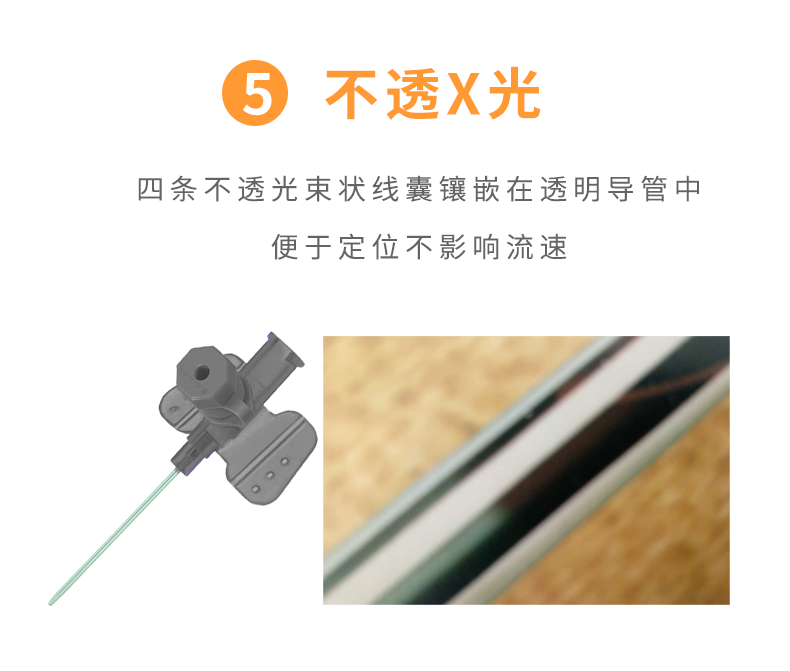 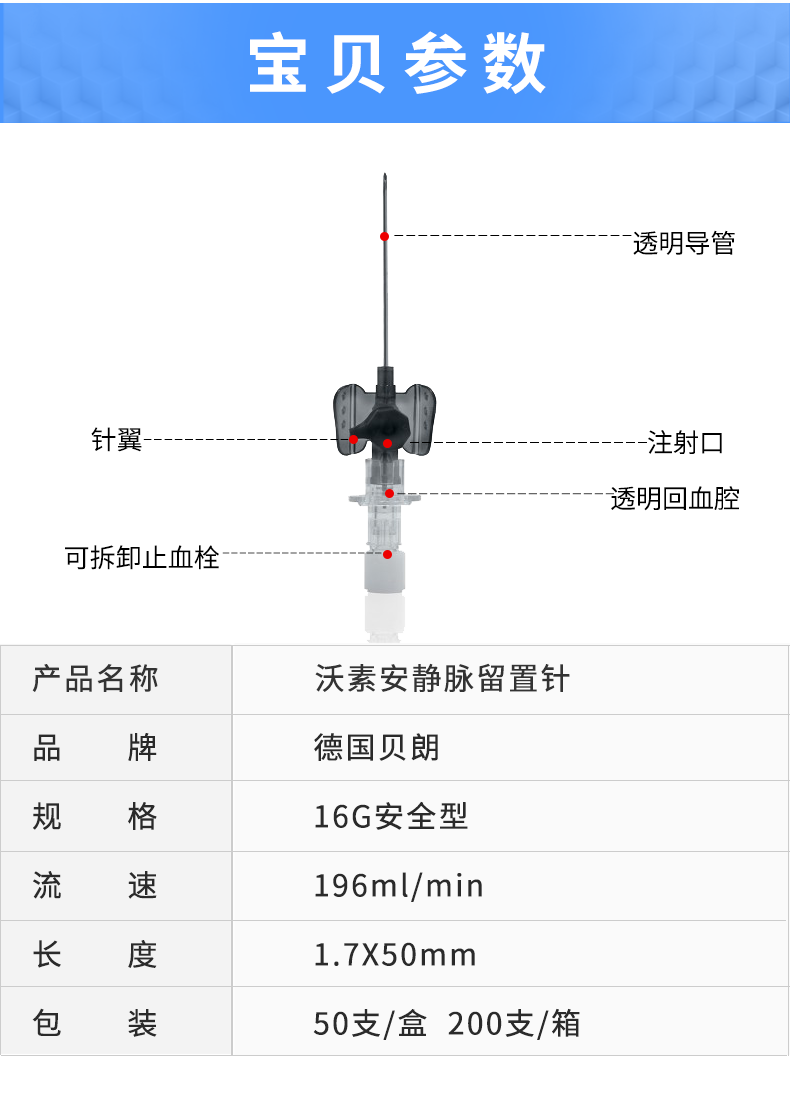 德国 贝朗留置针 穿刺手法1.拇指和中指捏住回血室2.食指扣住推送3.30度-45度角进针。进针速度较慢防止透壁4.进针见到回血后压低角度，贴近皮肤，但不要压上皮肤向前平推2-5毫米。（保证PICC导管进入血管）5.拇指和中指固定住。食指推送推送板把导管送入血管6.暗压止血：用食指按住导管出液口和血管交接处7.中指按住 食指扶针座8.抽出针芯，拧紧肝素帽德国B|Braun 贝朗医疗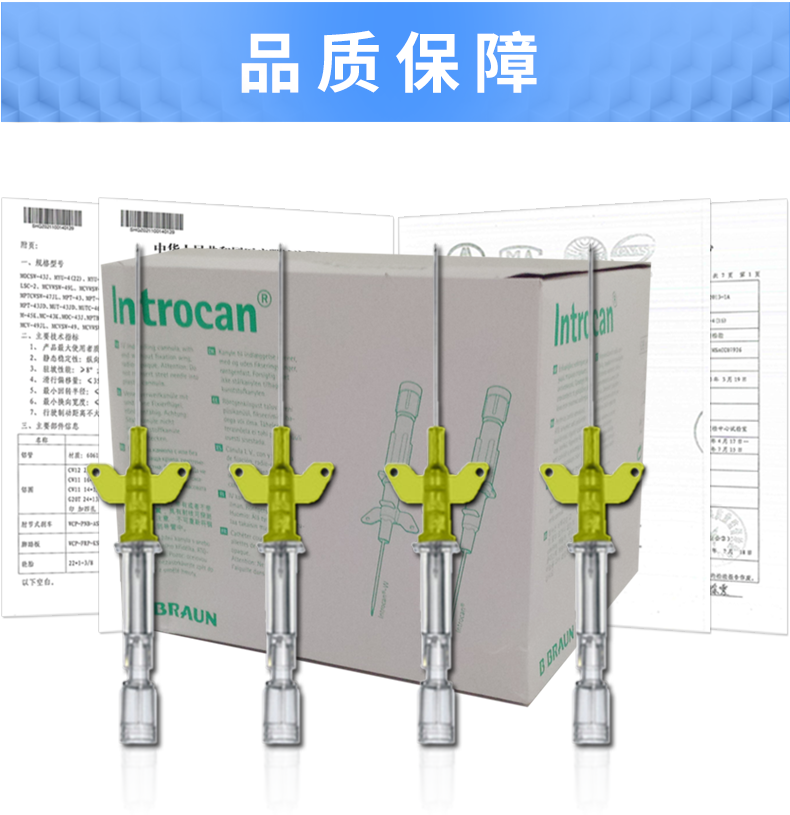 B|Braun 贝朗医疗拥有175年历史，是世界领先的专业医疗设备、医药产品以及手术周边产品供应商，在全球50多个国家建立了分支机构，拥有超过38,000名员工。贝朗医疗在中国有四个核心事业部，分别是AE蛇牌、医药HC、OPM护理产品和Avitum血液透析。分别面对不同的医疗领域。 备注：1、introcan-w 的W代表有翼，如果是S代表无翼。2、 introcan（英初康）是德国贝朗普通留置针的商品名，introcan safety（英全康）是德国贝朗安全留置针的商品名。德国贝朗动静脉留置针Vasofix Safety 沃素安 16G 加药壶安全型销售部电话：021-51601230 钱经理 13816458218销售部地址：上海市静安区海宁路1399号金城大厦417室德国贝朗动静脉留置针16G Vasofix Safety沃素安 保修服务承诺：德国贝朗动静脉留置针 16G Vasofix Safety沃素安自购买之日起一年以内由产品本身质量问题（非人为损坏）导致不能正常使用的，免费提供保修服务。超过免费保修时限，提供终身维修服务（仅收取材料成本费）。我们向您保证您定购的德国贝朗动静脉留置针 16G Vasofix Safety沃素安为全新正品，产品保修卡、合格证齐全，所有产品均可享受全国联保服务。全国联保，统一网上报修，在线24小时内响应。只需要您登录会员中心，在“产品售后”相应页面进行在线提交售后服务申请单，我们的工作人员会在24小时内和您确认并指导进行后续保修处理。售后服务中心电话：021-51601230德国贝朗动静脉留置针产品列表德国贝朗动静脉留置针产品列表德国贝朗动静脉留置针产品列表德国贝朗动静脉留置针产品列表留置针品名规格长度/英寸流速ml/min德国贝朗Introcan-W英初康动静脉留置针24G 0.7×1922德国贝朗Introcan Safety -W英全康动静脉留置针24G安全型 0.7×1922德国贝朗   Vasofix 沃素菲 加药壶动静脉留置针24G 带药壶 0.7×1922德国贝朗Vasofix Safety沃素安加药壶安全型动静脉留置针24G 安全型 0.7×1922德国贝朗Introcan-W英初康动静脉留置针22G0.9×2535德国贝朗Introcan Safety -W英全康动静脉留置针22G安全型0.9×2535德国贝朗   Vasofix 沃素菲 加药壶动静脉留置针22G 带药壶0.9×2535德国贝朗Vasofix Safety沃素安加药壶安全型动静脉留置针22G 安全型0.9×2535德国贝朗Introcan-W英初康动静脉留置针20G 1.1×3260德国贝朗Introcan Safety -W英全康动静脉留置针20G安全型1.1×3260德国贝朗   Vasofix 沃素菲 加药壶动静脉留置针20G 1.1×3260德国贝朗Vasofix Safety沃素安加药壶安全型动静脉留置针20G安全型1.1×3260德国贝朗Introcan-W英初康动静脉留置针18G1.3×32105德国贝朗Introcan Safety -W英全康动静脉留置针18G安全型 1.3×32105德国贝朗   Vasofix 沃素菲 加药壶动静脉留置针18G 1.3×32105德国贝朗Vasofix Safety沃素安加药壶安全型动静脉留置针18G安全型 1.3×32105德国贝朗Introcan-W英初康动静脉留置针16G1.7×50210德国贝朗Introcan Safety -W英全康动静脉留置针16G安全型1.7×50210德国贝朗   Vasofix 沃素菲 加药壶动静脉留置针16G1.7×50210德国贝朗Vasofix Safety沃素安加药壶安全型动静脉留置针16G安全型1.7×50210贝朗三通 409511cn蓝色贝朗三通 409512cn红色